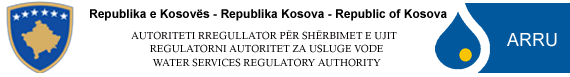 Formulari i ankesës së konsumatorit për shërbimet e ujit Datë: ____/____/__________                                                                                                   Nënshkrimi  i ankuesitVendi____________________                                                                                                    _________________ Autoriteti Rregullator për Shërbimet e Ujit 	                                                                                                      Tel. +383 38 249 165:   Adresa: Rr. Ali Pashë Tepelena Nr. 1. Prishtinë                                                                                                http://www.arru-rks.orgTë dhënat e konsumatoritTë dhënat e konsumatoritTë dhënat e konsumatoritTë dhënat e konsumatoritEmri dhe mbiemriShifra/kodi i KonsumatoritNumri personalNumri  i  telefonit:AdresaE-mailAdresaEmri dhe mbiemri i dorëzuesit të ankesësOfruesi i shërbimeveEmri dhe mbiemri i dorëzuesit të ankesësKategoria          Shtëpiak                                          Komercial/Industrial                                                     Institucional         Shtëpiak                                          Komercial/Industrial                                                     Institucional         Shtëpiak                                          Komercial/Industrial                                                     InstitucionalVendosni shenjën ✓për llojin e ankesësVendosni shenjën ✓për llojin e ankesësVendosni shenjën ✓për llojin e ankesësFatura për shërbim është shumë e lartëMos-marrja e faturave me rregullMos-marrja e faturave me rregullÇmimi dhe struktura e tarifës është jo e duhurPagesat e kryera të pa regjistruaraPagesat e kryera të pa regjistruaraNdërprerja e shërbimit të ujit pa paralajmërimKërkesa për shlyerjen e borxhit Kërkesa për shlyerjen e borxhit Mos-leximi i ujëmatësitRrjedhje e ujit si pasojë e dëmeve të shkaktuara nga punimet e ofruesit të shërbimeveRrjedhje e ujit si pasojë e dëmeve të shkaktuara nga punimet e ofruesit të shërbimeveFaturim për shërbime pa matje ( paushall)Të tjeraTë tjeraPërshkrimi i ankesës (në rast nevoje ankuesi mund te përdorë edhe fletë të tjera shtesë)Përshkrimi i ankesës (në rast nevoje ankuesi mund te përdorë edhe fletë të tjera shtesë)Përshkrimi i ankesës (në rast nevoje ankuesi mund te përdorë edhe fletë të tjera shtesë)Ankesës i bashkëngjitet:1.2.Ankesës i bashkëngjitet:1.2.3.4.5.